KOMUNIKAT DOTYCZĄCY PRACY ARiMR 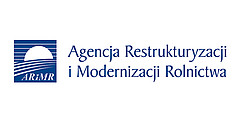 Szanowni Państwo, w związku z obecną sytuacją epidemiologiczną w Polsce oraz zaleceniami rządu i służb sanitarnych dotyczących rozprzestrzeniania się wirusa SARS-CoV-2 - „koronawirusa", aby skutecznie chronić zdrowie beneficjentów ARiMR i jej pracowników, prosimy o wyrozumiałość dla przyjętego sposobu postępowania w tym okresie.
Zmiany dotyczą przede wszystkim przyjęć interesantów w jednostkach organizacyjnych ARiMR tzn.:
- ograniczona zostaje możliwość osobistego załatwiania spraw w biurach powiatowych, oddziałach regionalnych oraz centrali ARiMR - jednostki te pracują bez kontaktu z interesantami;
- kontakt z ARiMR – wyłącznie telefoniczny lub pisemny (za pośrednictwem poczty tradycyjnej
lub elektronicznej), numery telefonów i adresy e-mail będą dostępne w widocznym miejscu
przy wejściu do placówki Agencji; 
- w sytuacji braku możliwości skorzystania z powyższych rozwiązań we wszystkich jednostkach organizacyjnych ARiMR udostępnione zostaną wrzutnie / urny, w których możliwe będzie pozostawienie dokumentów / wniosków / oświadczeń bez konieczności kontaktu
z pracownikami Agencji.

Szanowni Państwo, większość spraw związanych z ubieganiem się o dopłaty i dotacje, a także z rejestracją zwierząt można załatwić przez internet.
1. Jeżeli używasz komputera – złóż wniosek o płatności bezpośrednie i obszarowe
z PROW 2014-2020 za pomocą aplikacji eWniosekPlus, a dane o zwierzętach zgłoś albo wyjaśnij
za pomocą aplikacji PortalIRZplus! 2. Jeżeli nie używasz komputera – skontaktuj się telefonicznie z doradcą rolniczym lub z pracownikiem biura powiatowego ARiMR 3. Oświadczenie potwierdzające brak zmian w 2020 roku w odniesieniu do wniosku o przyznanie płatności złożonego w roku 2019 wyślij pocztą lub przez ePUAP. Rolnicy uprawnieni do złożenia Oświadczenia mogą także zalogować się do aplikacji eWniosekPlus i złożyć wniosek przez internet do czego zachęcamy. KANAŁY KOMUNIKACJI

W związku z koniecznością wprowadzenia ograniczeń w kontaktach bezpośrednich uruchomione zostały dla Państwa dodatkowe kanały komunikacji z ARiMR. Jeżeli mają Państwo jakiekolwiek pytania odnośnie funkcjonowania Agencji w związku z wprowadzeniem stanu zagrożenia epidemiologicznego, prosimy kierować je na następujący adres maila lub pod numer telefonu:

ALERT@ARIMR.GOV.PL
tel. 22 595 06 99
Informacje dotyczące działalności ARiMR dostępne są również za pośrednictwem dotychczasowych kanałów komunikacji, w szczególności:
Infolinia ARiMR: 800 38 00 84 lub 22 595 06 11
Formularz kontaktowy: https://www.arimr.gov.pl/zadaj-pytanie/
ePUAP[1] : https://epuap.gov.pl/wps/portal 
eUsługi ARiMR: eWniosekPlus oraz PortalIRZplus

Wszystkie podjęte działania mają charakter prewencyjny. W celu zapobiegania rozpowszechniania się wirusa zachęcamy Państwa do ograniczenia wizyt w urzędach do niezbędnego minimum, a w razie konieczności załatwiania spraw pilnych przy użyciu powyższych kanałów komunikacji.

Kancelaria Śląskiego Oddziału Regionalnego ARiMR – tel. 34 378 28 00Adres e-mail slaski@arimr.gov.pl lub OR12_Sekretariat@arimr.gov.plAdres korespondencyjny: ul. Sobieskiego 7 42-200 CzęstochowaDane teleadresowe Biur Powiatowych Śląskiego Oddziału Regionalnego ARiMR: https://www.arimr.gov.pl/o-arimr/oddzialy-regionalne/slaski-or12/dane-teleadresowe.html 